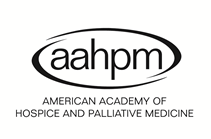 Research Scholars Program                   2020 ApplicationApplicant Contact Information:Name and Credentials:  Job Title and Position:  Employer:  Preferred Mailing Address:  City/State/Zip:  Please indicate whether your address is:	Home   		Office   Phone:  Email:  	Mentor Contact Information:While the retreat will offer intense mentorship and learning, a successful applicant will have an identified mentor for sustained learning through the process of research grant writing and conducting research.Mentor’s Name and Credentials:  Mentor’s Job Title and Position:  Mentor’s Employer:  Mentor’s Preferred Mailing Address:  City/State/Zip:  Mentor’s Phone:   	Mentor’s Email:  PLEASE ANSWER THE FOLLOWING QUESTIONS, limiting your answers to 300 words each:What is your expertise and/or experience in hospice and palliative care? Please describe your area of research interest.3.	Please describe the specific aims, funding source and current status of any career development awards that are in preparation or submission.4.	Please describe an overview of your career development plan for the next 3 years.